Хоровой театр «Камин»Руководитель: Артамонова Татьяна Петровна, педагог дополнительного образования, высшая квалификационная категория, почётный работник общего образования РФ. Тел.: 8-912-851-97-85Концертмейстер: Трохина Татьяна Владимировна, педагог дополнительного образования, первая квалификационная категория,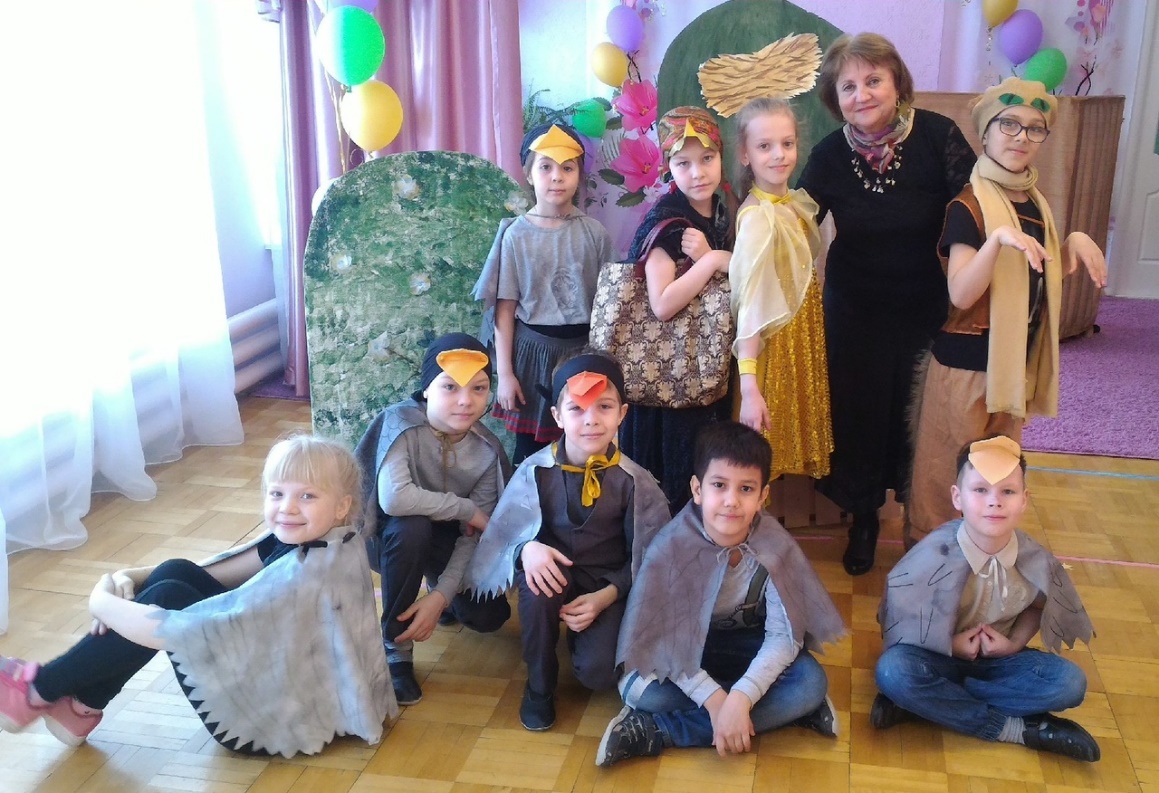 Хоровой театр КАМИН был основан в 1991.  Цель программы приобщить детей к театральному и музыкальному искусству посредством разных форм театрализации.  Данная программа направлена на расширение общего и художественного кругозора учащихся, на повышение культурного уровня, развитие эстетических чувств, художественного вкуса, а также, воспитание эмоциональной культуры и развития активного интереса к различным видам искусства.Программа рассчитана на возраст детей от 9-ти до 16-ти лет. Такой большой возрастной интервал способствует образованию в коллективе атмосферы «семьи», где есть творческое взаимодействие, преемственность приобретённых знаний и навыков от старших к младшим детям. 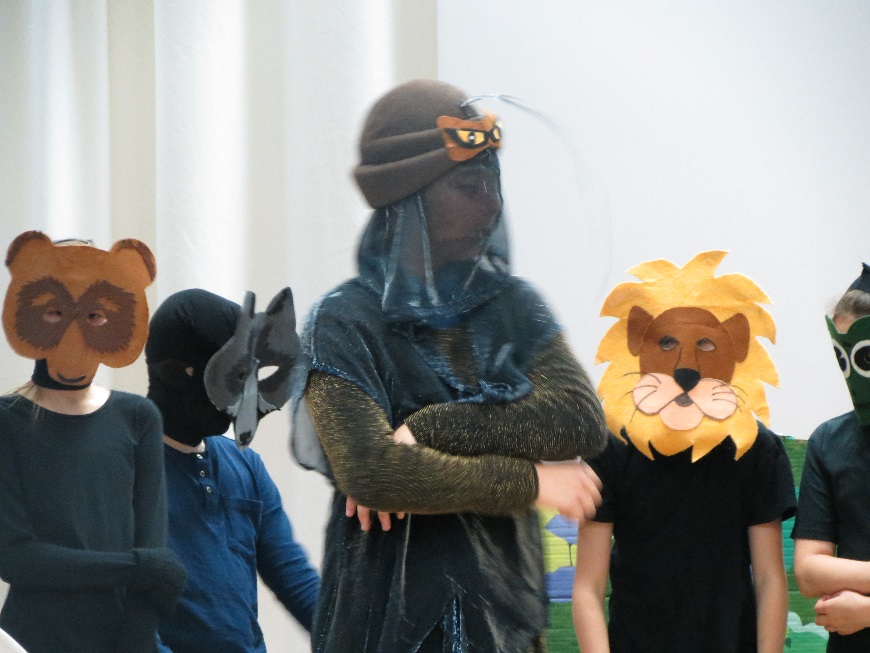 Формы работы:	•	Ансамбль (вокально-хоровая работа) •	Сценическое движение•	Актёрское мастерство•	Вокал (индивидуально)•	Постановочная работа над спектаклями.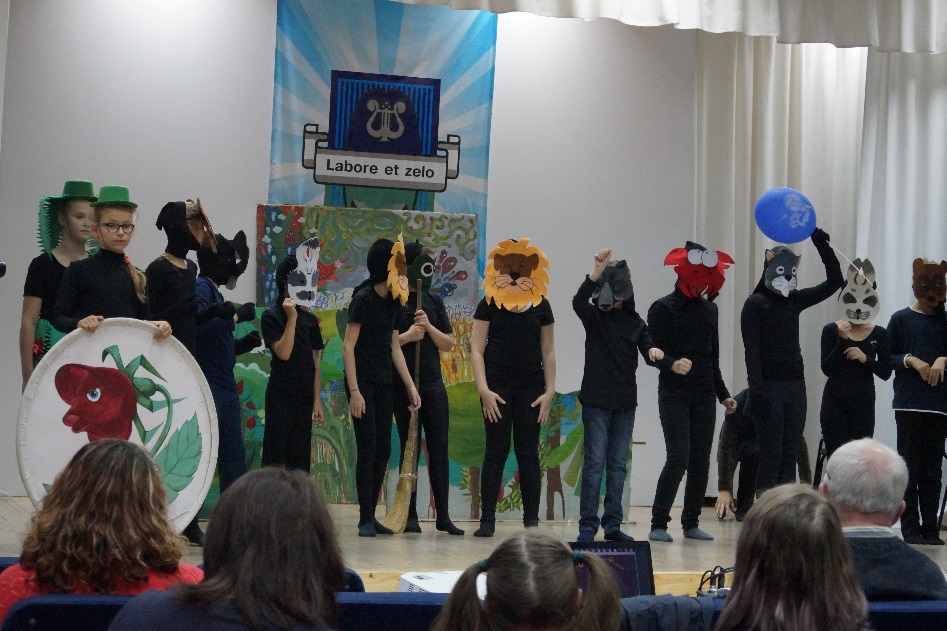 Поездки в Творческие смены  в загородные лагеря во время летних каникул ещё больше сплачивали наш театр и влюбляли нас в театральное искусство. Ежегодное участие в Республиканском фестивале «Театральные ступеньки» помогает нам возрастать в актёрском мастерстве, глубоком понимании жизни людей разных времён и народов и учит талантливо и интересно жить « с огоньком», ведь мы-«КАМИН». Мы будем рады видеть вас в нашем театре!